Анонс туристических мероприятийна февраль месяцИнструктор-методист по туризму                                                           Ольховик М.В.Ольховик 705453 февраля 2018 года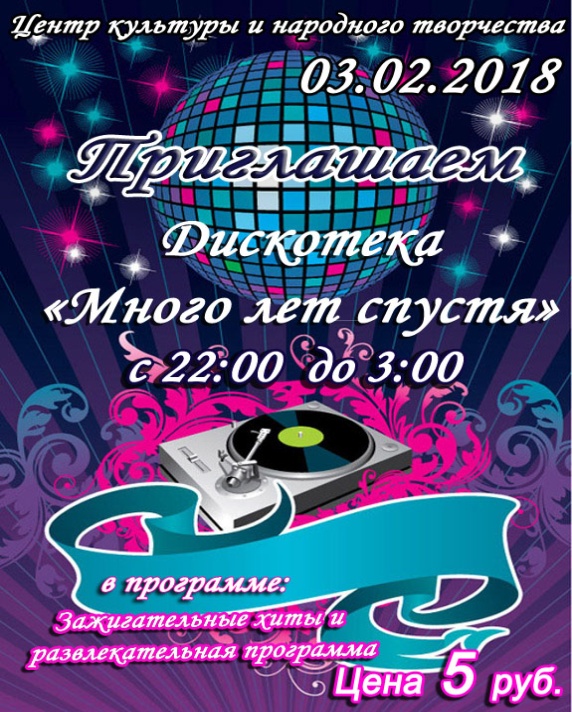 Дискотека «Много лет спустя»Место проведения: Зельвенский ЦКиНТНачало: в 22:00февраль 2018 года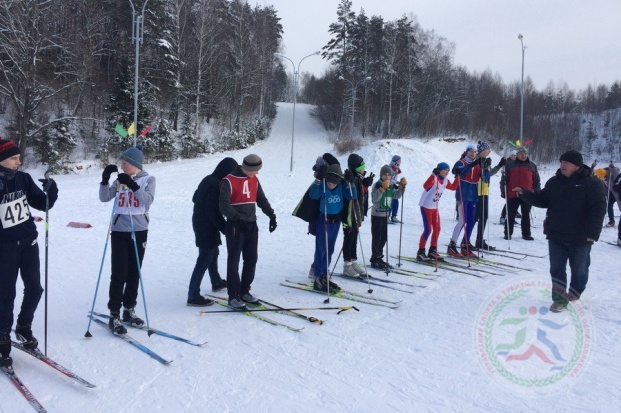 Спортивное мероприятие спартакиада Зельвенского района по лыжному спорту по месту жительства (юноши, девушки, 2004-2005 г.р.)Место проведения: парковая зона г.п. Зельва11 февраля 2018 года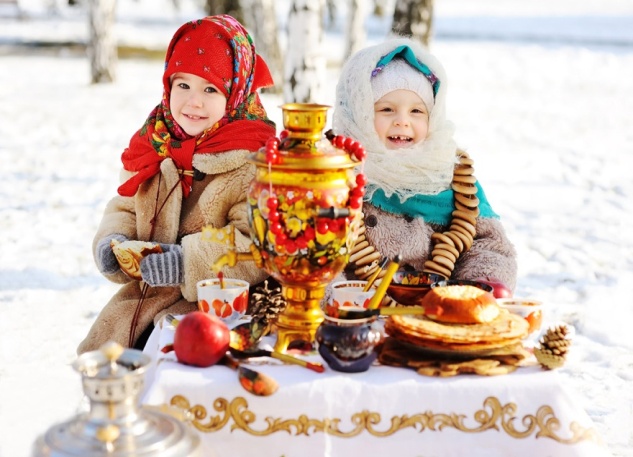 Народнае гулянне «Вясёлая масленіца”Место проведения: центральная площадь г.п. ЗельваНачало: в 12:0012-14 февраля 2018 года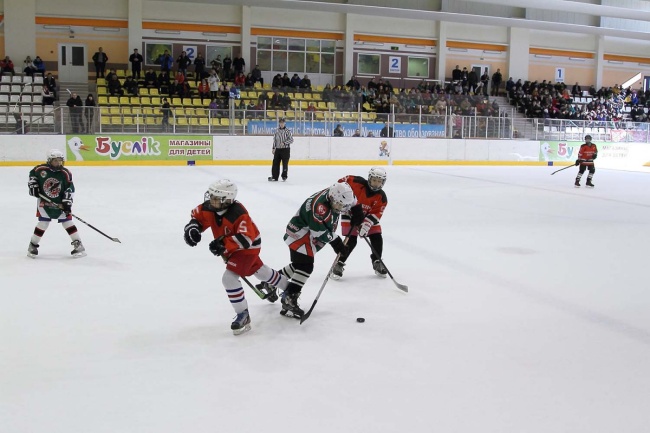 Спортивное мероприятие областные соревнования по хоккею «Золотая шайба» дивизион «Б» (юноши 2004-2006 г.р.)Место проведения: г. Лида, Гродненская область17 февраля 2018 года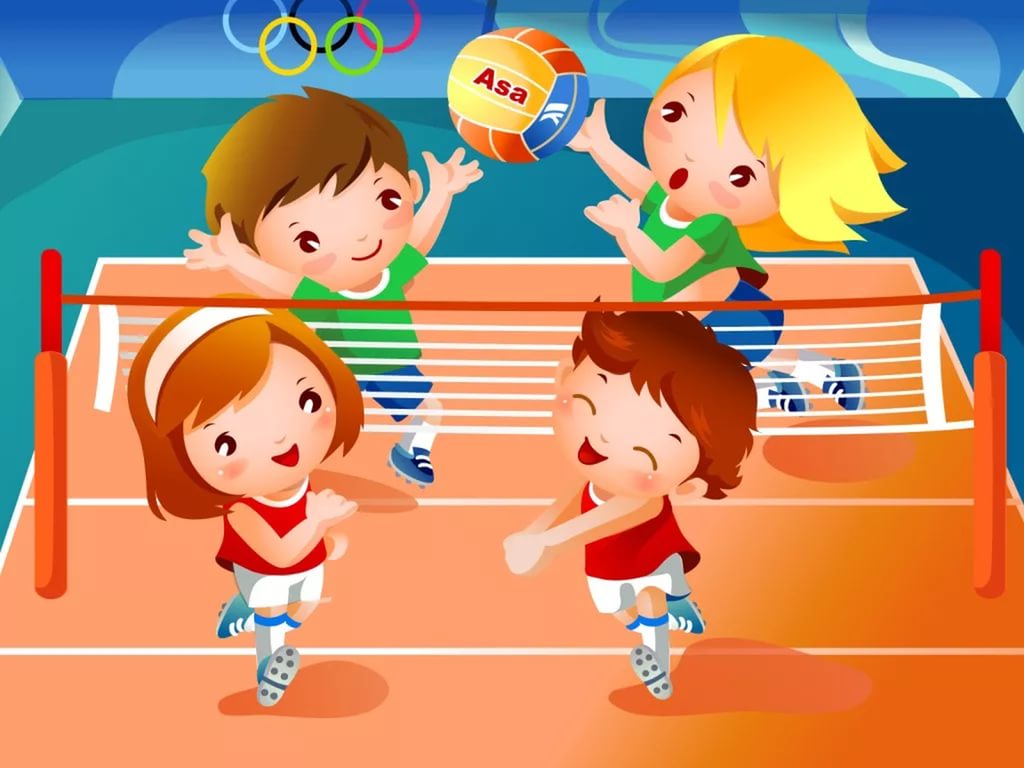 Спортивное мероприятие спартакиада Зельвенского района по волейболу (юноши, девушки, 2002-2004 г.р.) по месту жительстваМесто проведения: УО «Государственная средняя школа № 3 г.п. Зельва», УО «Государственная средняя школа № 2 г.п. Зельва»24 февраля 2018 года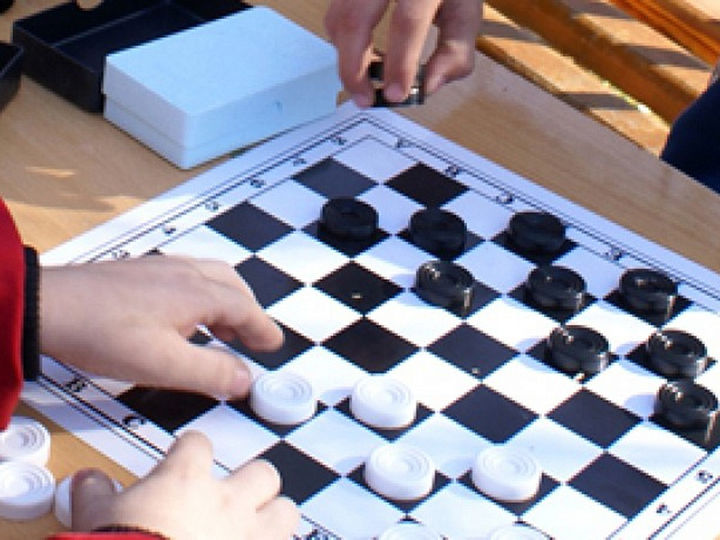 Спортивное мероприятие спартакиада Зельвенского района по шашкам (юноши, девушки, 2004-2007 г.р.) по месту жительстваМесто проведения: УО «Государственная средняя школа № 2 г.п. Зельва»февраль 2018 года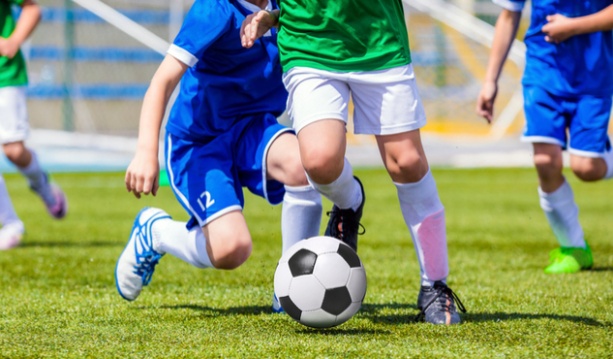 Спортивное мероприятие открытое первенство Зельвенского района по мини-футболу среди мужских командМесто проведения: УО «Государственная средняя школа № 3 г.п. Зельва»,февраль 2018 года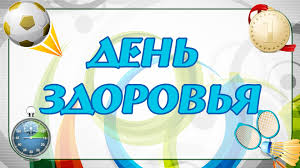 Спортивно-массовое мероприятие «День здоровья» в агрогородке ЕлкаМесто проведения: спортивный зал Елковской средней школы, Зельвенский район28 февраля – 1 марта 2018 года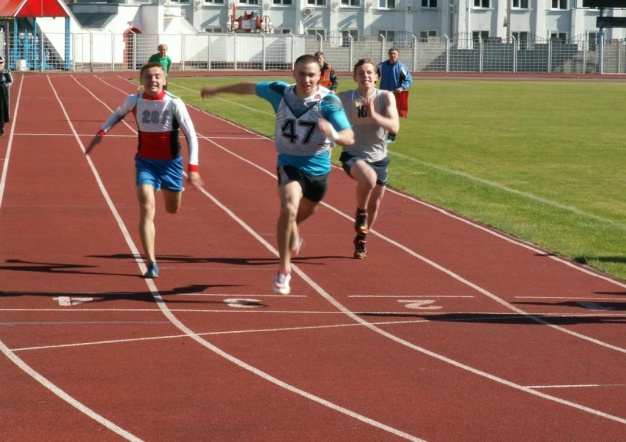 Спортивно-массовое мероприятие соревнования Гродненской области среди учащихся учреждений общего среднего образования, расположенных в сельской местности по физкультурно-оздоровительной программе государственного комплекса РБ – 2018Место проведения: г. Гроднофевраль 2018 года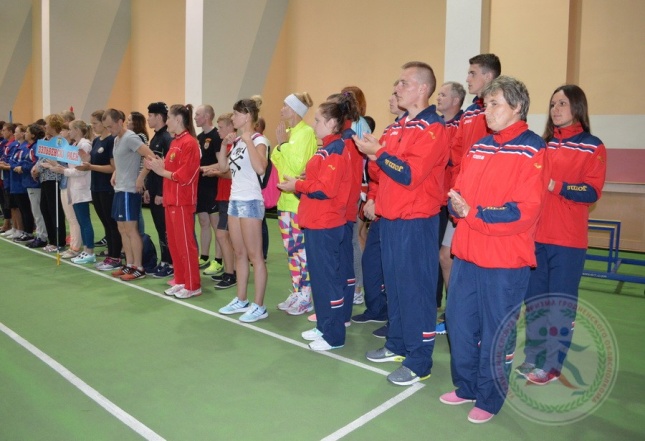 Зимний спортивный праздник «Олимпионик», посвященный 23 Зимним Олимпийским играм – 2018 в Пхенчхане Место проведения: г. Гродно24 февраля 2018 года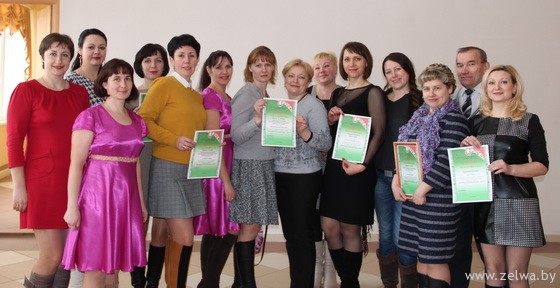 Районный смотр-конкурс любительского творчества среди организаций и учреждений «Таланты Зельвенщины-2017» Место проведения: Зельвенский РДК, г.п. Зельвафевраль 2018 года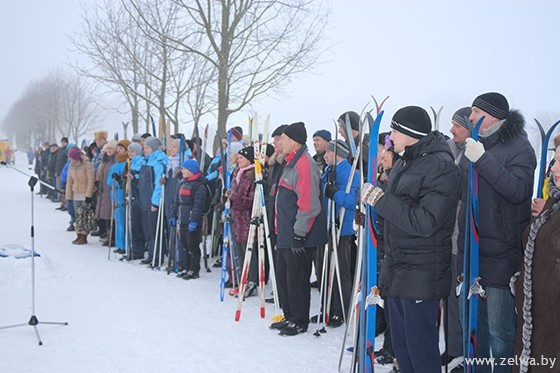 Спортивное мероприятие первенство Зельвенского района по лыжному спорту “Зельвенская лыжня-2018” среди предприятий, организаций и сельских советовМесто проведения: парковая зона г.п. Зельва